УКРАЇНАІЛЛІНІВСЬКА СІЛЬСЬКА РАДАКОСТЯНТИНІВСЬКОГО РАЙОНУДОНЕЦЬКОЇ ОБЛАСТІВІДДІЛ ОСВІТИНАКАЗвід  15.03.2019                              с. Іллінівка                                             № 87                Про проведення ІІ (ОТГ) етапу Всеукраїнського  спортивно-масового заходу «Олімпійське лелеченя»  серед  закладів загальної середньої освіти  Іллінівської сільської ради у 2019 роціВідповідно до  Положення про проведення Всеукраїнського спортивно-масового заходу серед дітей «Олімпійське лелеченя», затвердженого Головою відділення НОК України в Донецькій області 01.02.2019, з метою пропаганди здорового способу життя, розвитку пізнавального інтересу  до фізичної культури, спорту та олімпійського руху, НАКАЗУЮ:1.Методичному кабінету (Пасічна Т.В.):1)Забезпечити організацію та проведення ІІ (ОТГ) етапу  Всеукраїнського   спортивно-масового  заходу «Олімпійське лелеченя»   серед  закладів загальної середньої  освіти (далі – Захід ) 21 березня  2019 року на базі Тарасівського НВК  І-ІІІ ст. Початок о 09:00 годині.2.Директору Тарасівського НВК  І-ІІІ ст. (Клейменова Т.А.) створити належні умови для проведення Заходу  21 березня 2019 року.3. Затвердити склад оргкомітету Конкурсу (додаток 1).4. Затвердити склад журі Конкурсу (додаток 2).5.Керівникам закладів загальної середньої освіти та завідувачам філій:1)Забезпечити участь збірних команд закладу освіти, сформованих з учнів віком 12-14 років ( народжених у період з 01.10.2004 по 01.09.2007) у кількості 12 осіб, з них: 6 – дівчат, 6 – хлопчиків ( з яких на момент проведення Заходу  по 2 хлопця та 2 дівчини кожного віку 12,13,14 років).2) Призначити супроводжуючих осіб відповідальними за збереження життя та здоров’я учнів під час поїздки до місця проведення Заходу, участі в ньому та на зворотному шляху.3)Провести інструктажі з питань безпеки життєдіяльності та охорони праці з учасниками заходу з відображенням у відповідних журналах інструктажу.	4)Забезпечити подання  заявки на участь у змаганнях з відміткою лікаря щодо стану здоров’я учасників до 19 березня 2019 року (додаток 1).5) Забезпечити участь членів журі у Заході.6.Для перевезення дітей громади використовувати шкільні автобуси Зорянського ЗЗСО І-ІІ ст.  Еталон  А-079.51 АН 5915КО та Іллінівсько ОЗЗСО Еталон  А-079.51 АН5911КО.	7.Начальнику господарчої групи відділу освіти (Броннікова О.О.) організувати  підвезення учасників Заходу.8. Головному бухгалтеру централізованої бухгалтерії (Дзиза В.А.) врахувати витрати на  паливо для шкільних автобусів Зорянського ЗЗСО І-ІІ ст.  Еталон  А-079.51 АН 5915КО та Іллінівського ОЗЗСО Еталон  А-079.51 АН5911КО.9. Даний наказ розмістити на офіційному веб-сайті відділу освіти http://vo-illinivka.dn.ua.10. Контроль за виконанням даного наказу покласти на завідувача методичного кабінету відділу освіти Пасічну Т.В.Начальник відділу освіти                                                                     Н.В.Сидорчук
			Завідувач методичним кабінетом							Т.В.ПасічнаОзнайомлені:                                     ПІБ                                                       Підпис                            Дата                                   Дзиза В.А.	                                   Броннікова О.О.			Пасічна Т.В.									                                                   Додаток  1до наказу відділу освіти Іллінівської сільської радивід 15.03.2019 № 87СКЛАДорганізаційного комітету ІІ (ОТГ) етапу  Всеукраїнського   спортивно-масового  заходу «Олімпійське лелеченя»   серед  закладів загальної середньої  освітиЗавідувач методичним кабінетомвідділу освіти								 Т.В.ПасічнаДодаток 2 до наказу відділу освіти Іллінівської сільської радивід 15.03.2019 № 87СКЛАДжурі ІІ (ОТГ) етапу  Всеукраїнського   спортивно-масового  заходу «Олімпійське лелеченя»   серед  закладів загальної середньої  освітиЗавідувач методичним кабінетомвідділу освіти								 Т.В.ПасічнаДодаток 3 до наказу відділу освіти Іллінівської сільської радивід 15.03.2019 № 87Заявкана участь  у ІІ (ОТГ) етапіВсеукраїнського  спортивно-масовогозаходу «Олімпійське лелеченя»серед  закладів загальної середньоїосвіти  Іллінівської сільської радиу 2019 році(назва ЗО)Завідувач методичним кабінетом					Т.В.ПасічнаСидорчук Н.В.-начальник відділу освітиПасічна Т.В.-завідувач методичним кабінетом відділу освітиКлейменова Т.А.-директор Тарасівського НВК І-ІІІ ст.Білянський В.В.-керівник ПМК вчителів фізичної куьтуриПасічна Т.В.-голова журі, завідувач методичним кабінетом відділу освіти Іллінівської ОТГБелянський В.В.-заступник голови журі, учитель фізичної культури Іллінівського ОЗЗСО, керівник ПМК вчителів фізичної культури та предмету «Захист Вітчизни»Архіпов Д.А.-директор ДЮСШ «Колос» Іллінівської ОТГ (за згодою).Єгорова Л.І-вчитель фізичної культури Степанівського ЗЗСО І-ІІ ст.Рябченко П.І.-вчитель фізичної культури Зорянського  ЗЗСО І-ІІ ст.№з/пП.І. учняРік народженняВідмітка лікаря про стан здоров’я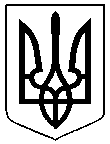 